NOM  PRENOM :………………………	Première professionnelle		bac pro gestion administration ECONOMIELa politique commerciale de l’entrepriseQuelles sont les composantes de la politique commerciale (les 4P) et quel est son objectif ?Les « 4P » sont :La politique de ProduitLa politique de PrixLa politique de distribution (Place)La politique de communication (Promotion)Son objectif est d’adapter le produit ou les services à la clientèle et développer les ventes.Quels sont les autres noms de la politique commerciale ?Les autres noms de la politique commerciale sont marketing mix ou plan de marchéageEn utilisant le document 1, nommez les éléments qui permettent d’identifier un produit.Document 1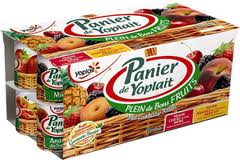 Un produit peut être identifié par son nom (Panier de Yoplait), son logo (la fleur), sa marque (Yoplait) et son conditionnement (packaging).Complétez le document 2.Document 2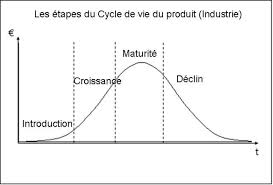 L’assortiment proposé par l’entreprise PICARD est-il large ou étroit ? (justifiez votre réponse)L’assortiment proposé par l’entreprise PICARD est large car elle propose plus de 1 000 références. L’assortiment proposé par l’entreprise PICARD est-il profond ou superficiel ? (justifiez votre réponse)L’assortiment proposé par l’entreprise PICARD est profond (chaque catégorie de produit comporte de nombreuses références).Etudiez le document 3 et répondez aux questions ci-dessous :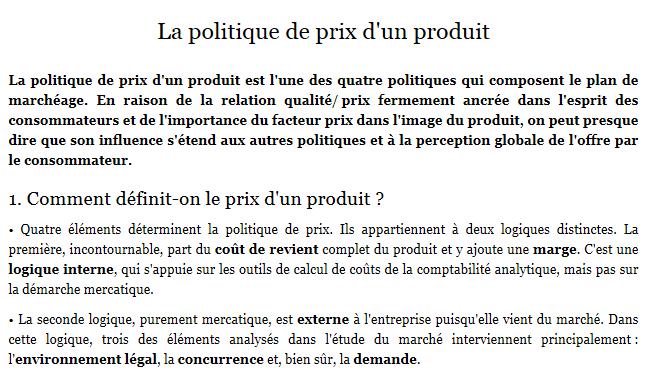 Quels sont les quatre éléments à prendre en compte pour fixer le prix d’un produit ?Pour fixer le prix, il faut tenir compte du coût de revient, de la marge souhaitée, de la demande, de la concurrence et de l’environnement légal.Comment s’appelle un prix fixé à 99.90 € ? Quel est l’intérêt de fixer ce prix ?Il s’agit d’un prix psychologique (inférieur à 100 €) qui devrait inciter le consommateur à acheter.Qu’est-ce qu’un prix d’écrémage ? Qu’est-ce qu’un prix de pénétration ?Cette technique fixer un prix de vente élevé afin de donner au produit une image de qualité, et donc viser une clientèle attachée au « haut de gamme ». Les marges bénéficiaires sont importantes.Cette technique consiste à fixer un prix suffisamment bas pour atteindre la clientèle la plus large possible. La faible marge bénéficiaire doit être compensée par les quantités vendues.7. Complétez le document ci-dessous :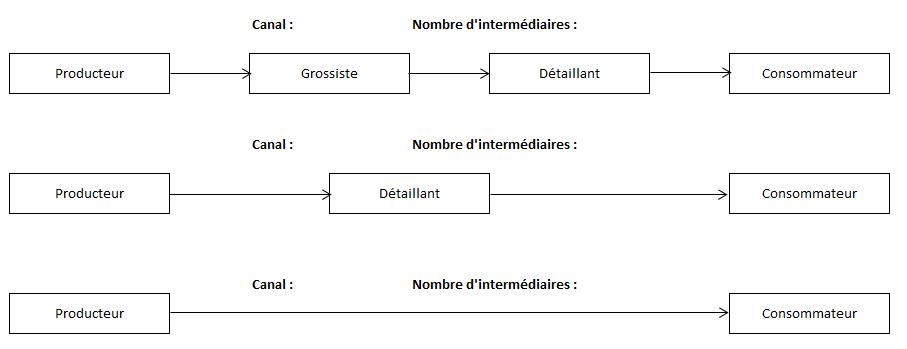 8. Citez les 5 principales techniques de communication pour vendre ses produits (donnez un exemple pour chaque technique):Il s’agit de :La publicité (télévision, presse, radio, affichage, cinéma, internet…)La promotion des ventes (concours, bons de réduction…)La mercatique directe (publipostage, phonning…)Le parrainage ou sponsoring (sportif principalement).Le mécénat, les annuaires (pages jaunes)…9. Etudiez les logos ci-dessous, puis répondez aux questions:NOTEOBSERVATIONSEtudiez le document et répondez aux questions ci-dessous :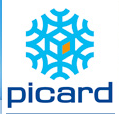 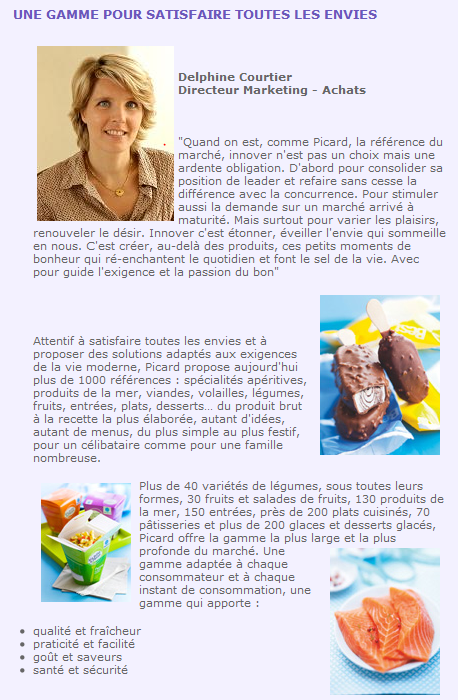 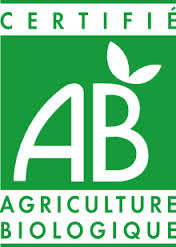 Quelle est la particularité de ce logo ?C’est un label officiel. Il respecte un cahier des charges rigoureux.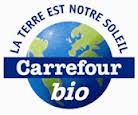 Ce logo est-il un label officiel ? Expliquez les raisons pour lesquelles Carrefour a mis en place ce logo.Non, il s’agit d’un label privé mis en place par l’entreprise CARREFOUR. Ce logo permet de rassurer le consommateur et de valoriser le produit.